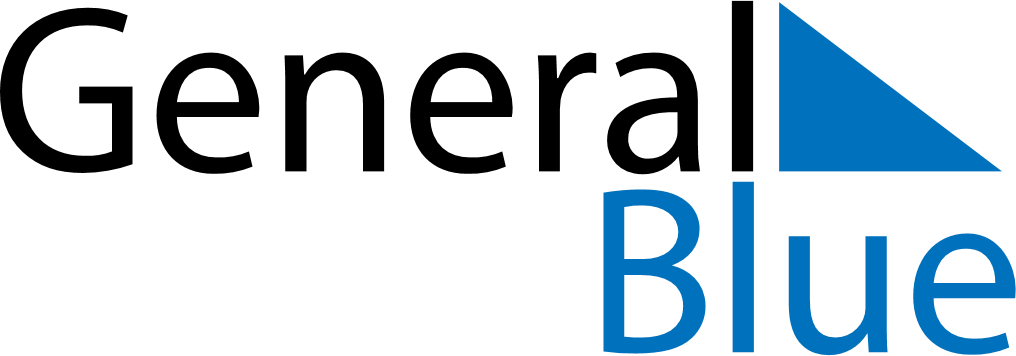 June 2019June 2019June 2019Isle of ManIsle of ManMONTUEWEDTHUFRISATSUN12345678910111213141516Tourist Trophy, Senior Race DayFather’s Day1718192021222324252627282930